Purpose:To recognize an AAAE member who has made significant contributions to agricultural education, broadly defined, in their first seven years following awarding of terminal degree. Nomination and Selection ProceduresThe nomination may be made by any colleague of the nominee or self-nominations are accepted.Nominations must be uploaded to the designated award site by the established deadline.Nominee for the national award must have been nominated for the Outstanding Early Career Award at the regional level. Regional nominees can be nominated for the national award even if they did not receive the regional award.An AAAE vice president will receive applications and coordinate the selection process. The AAAE Board of Directors, upon recommendation of the selection committee, will make the award.Criteria for SelectionThe nominee must be an active member of the AAAE who has maintained continuous membership in the association for three years.The nominee must have seven years or less service since awarding of terminal degree. Selection will be based on documentation of outstanding accomplishments and contributions.Nomination MaterialsNomination packets must include and shall be limited to:Cover sheet (see next page).Statement of impact written by nominee, maximum two typewritten (12-point, Times font) pages, which may address research, teaching, engagement, and contributions to agricultural education, broadly defined. Evidence of excellence, not to exceed four typewritten (12-point, Times font) pages, should include:Summary of teaching responsibilities, evaluations conducted by students, teaching awards, student mentorship, or other relevant accomplishments.Proof of contributions to the scholarship in agricultural education, broadly defined, as documented by a list of publications, funding, presentations, public dissemination of information, and/or awards.Demonstration of leadership, service, and engagement in agricultural education, broadly defined, on a regional, national, or international level documented by a candidate’s statement and/or a list of contributions.Impact in agricultural education, broadly definedTwo letters of support from individuals familiar with the nominees’ research, teaching, and/or engagement contributions in agricultural education, broadly defined.Limited to one typewritten (12-point, Times font) page for each letter.Nomination packets limited to:  Cover sheet, statement of impact, evidence of excellence as an early career member and letters of support.  Nomination should be saved as one PDF document and electronically submitted using the following link (http://www.agedweb.org/AAAE/awards/) no later than February 17th.For questions, contact:Dr Neil KnoblochNorth Central Region VPnknobloc@purdue.edu765-494-1152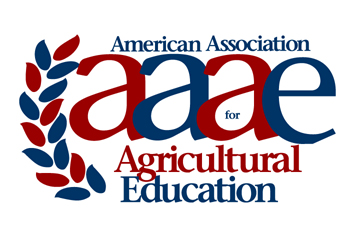 AAAE OUTSTANDING EARLY CAREER MEMBERAward Criteria & Nomination InstructionsAAAE OUTSTANDING EARLY CAREER MEMBERCOVER SHEETAAAE OUTSTANDING EARLY CAREER MEMBERCOVER SHEETNominee:Institution:Title:Professional Employment Record:Professional Employment Record:Professional Employment Record:Degrees Held:Degrees Held:Degrees Held:Does this application come with the support of the applicant's department chair?Does this application come with the support of the applicant's department chair?Name and contact information of department chair or direct supervisor: Name and contact information of department chair or direct supervisor: AAAE OUTSTANDING EARLY CAREER MEMBER Score SheetCRITERIA4SUPERIOR3EXCELLENT2GOOD1AVERAGEStatement of impact written by nominee, which may address research, teaching, engagement, and contributions to agricultural education, broadly definedSummary of teaching responsibilities, evaluations conducted by students, teaching awards, student mentorship, or other relevant accomplishments.Proof of contributions to the scholarship in agricultural education, broadly defined, as documented by a list of publications, funding, presentations, public dissemination of information, and/or awards.Demonstration of leadership, service, and engagement in agricultural education, broadly defined, on a regional, national, or international level documented by a candidate’s statement and/or a list of contributions.Impact in agricultural education as evidenced by letters of support.Applicant is truly distinguished in their field as evidenced by the materials provided in packet.TOTAL SCORE